RESULTADO – TOMADA DE PREÇO024104EM58031HEAPA2O Instituto de Gestão e Humanização – IGH, entidade de direito privado e sem fins lucrativos,classificado como Organização Social, vem tornar público o resultado da Tomada de Preços, com afinalidade de adquirir bens, insumos e serviços para o HEAPA - Hospital Estadual de Aparecida deGoiânia, com endereço à Av. Diamante, s/n - St. Conde dos Arcos, Aparecida de Goiânia/GO, CEP:74.969-210.Art. 10º Não se exigirá a publicidade prévia disposta no artigoII. EMERGÊNCIA: Nas compras ou contratações realizadas em caráter de urgência ou emergência,caracterizadas pela ocorrência de fatos inesperados e imprevisíveis, cujo não atendimento imediatoseja mais gravoso, importando em prejuízos ou comprometendo a segurança de pessoas ouequipamentos, reconhecidos pela administração.Bionexo do Brasil LtdaRelatório emitido em 10/04/2024 09:42CompradorIGH - HUAPA - HOSPITAL DE URGÊNCIA DE APARECIDA DE GOIÂNIA (11.858.570/0004-86)AV. DIAMANTE, ESQUINA C/ A RUA MUCURI, SN - JARDIM CONDE DOS ARCOS - APARECIDA DE GOIÂNIA, GO CEP:74969-210Relação de Itens (Confirmação)Pedido de Cotação : 342089108COTAÇÃO Nº 58031 - MEDICAMENTOS - HEAPA ABR/2024Frete PróprioObservações: *PAGAMENTO: Somente a prazo e por meio de depósito em conta PJ do fornecedor. *FRETE: Só serão aceitaspropostas com frete CIF e para entrega no endereço: AV. DIAMANTE, ESQUINA C/ A RUA MUCURI, JARDIM CONDE DOSARCOS, AP DE GOIÂNIA/GO CEP: 74969210, dia e horário especificado. *CERTIDÕES: As Certidões Municipal, Estadual deGoiás, Federal, FGTS e Trabalhista devem estar regulares desde a data da emissão da proposta até a data do pagamento.*REGULAMENTO: O processo de compras obedecerá ao Regulamento de Compras do IGH, prevalecendo este em relação aestes termos em caso de divergência.Tipo de Cotação: Cotação EmergencialFornecedor : Todos os FornecedoresData de Confirmação : TodasValidade Condiçõesda deProposta PagamentoFaturamento Prazo deFornecedorFreteObservaçõesMínimoEntregaComercial Cirurgica RioclarenseLtda- SPJAGUARIÚNA - SP1 dias apósconfirmação123R$ 800,000012/04/202419/04/202412/04/202430 ddl30 ddl30 ddlCIFnullDeyvison Santos - nulldeyvison.santos@rioclarense.com.brMais informaçõesPEDIDO SOMENTE SERA ATENDIDO A PRAZOMEDIANTE ANALISE DE CREDITO VALIDACAODO DEP FINANCEIRO E APOS CONFIRMACAO DEDISPONIBILIDADE DO ESTOQUE | ||NOTASPARA O ESTADO DE SAO PAULO SERAOFATURADOS PELO CNPJ 14.115.388 0004 23 EPARA BRASILIA PELO CNPJ 14.115.388 0002 61CONTATO DO VENDEDOR: (62)99499 1714TELEVENDAS3@ELLODISTRIBUICAO.COM.BREllo Distribuicao Ltda - EppGOIÂNIA - GOWebservice Ello Distribuição - (62)1 dias apósconfirmaçãoR$ 700,0000R$ 150,0000CIFCIF4009-2100comercial@ellodistribuicao.com.brMais informaçõesVia Nut - Nutrição Clinica eProdutos HospitalaresGOIÂNIA - GORamile Ferreira e silva - nullcotacao@vianut.com.brMais informações1 dias apósconfirmaçãonullProgramaçãode EntregaPreçoUnitário FábricaPreçoProdutoCódigoFabricanteEmbalagem Fornecedor ComentárioJustificativaRent(%) Quantidade Valor Total UsuárioHYTAMICINA80MG CXC/100AMP X2ML - 80MG- INJETAVEL-DaniellyEvelynPereira DaGENTAMICINASOL INJ40MG/ML 2ML - 7561AMPOLA DEHYTAMICINA80MG CXC/100AMP X2ML,ComercialCirurgicaRioclarenseLtda- SP;1,2 - Não atendeo prazo deentrega, pedidoemergencial.R$0,0000R$450,00005678-nullnullnullnullR$ 0,9000R$ 0,7000R$ 4,7100R$ 1,9700500 Ampola7000 Ampola360 BolsaCruz80MGHYPOFARMA10/04/202409:27HYPOFARMADaniellyEvelynPereira DaCruzGLICOSE 50%CX C/200AMP XComercialCirurgicaRioclarenseLtda- SP;1,2 - Não atendeo prazo deentrega, pedidoemergencial.GLICOSE SOLINJ 50% 10ML - 16372AMPOLAR$0,0000R$---CX10ML AMP4.900,0000PLAST, EQUIPLEX10/04/202409:27DaniellyEvelynPereira DaCruz50 MG/MLSOL INJ IVCX 40 FRPLAS TRANS RioclarenseSIST FECH X250 MLComercialCirurgicaGLICOSE SOL.INJ. 5% 250ML - 5447BOLSASOLUCAO DEGLICOSE,EQUIPLEXR$0,0000R$--1.695,6000Ltda- SP10/04/202409:27DaniellyEvelynPereira DaCruzNOREPINEFRINASOL. INJ.HEMITARTARATO 2 MG/ MLDE SOL INJ CXNOREPINEFRINA, 50 AMP VD RioclarenseHIPOLABOR AMB X 4ML Ltda- SPComercialCirurgicaR$0,0000R$43081900 Ampola2MG/ML 4ML -AMPOLA1.773,000010/04/202409:27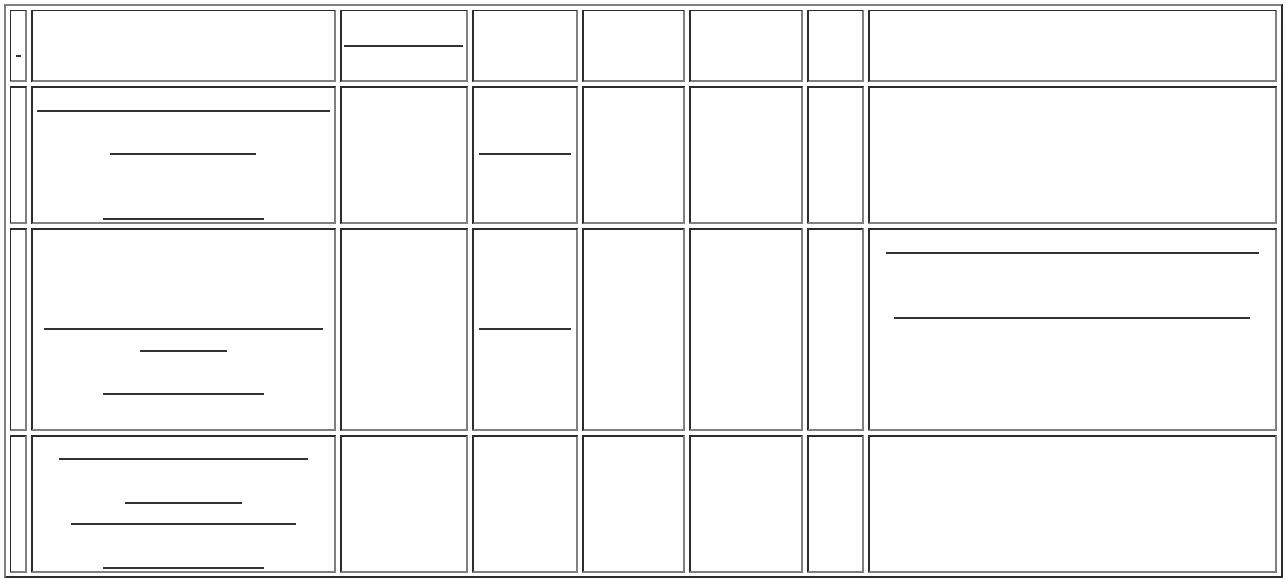 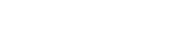 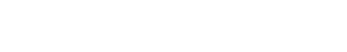 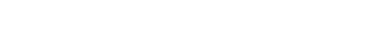 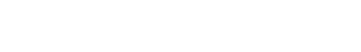 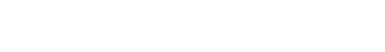 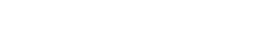 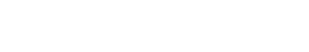 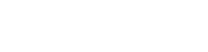 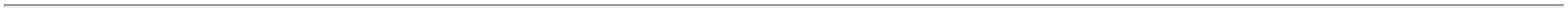 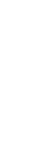 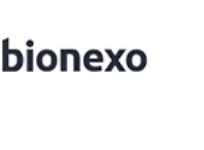 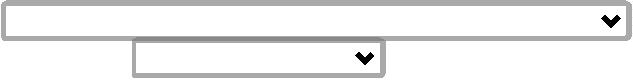 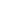 ;1,6,7 - Nãoatende o prazo deentrega, pedidoemergencial.2,3,4 - Nãorespondeu e-mailde homologação.DaniellyEvelynPereira DaCruzSORO RINGERSIMPLES 500MLC/30FR S.F,ComercialCirurgicaRioclarenseLtda- SPRINGER SIMPLES0 SOL. INJ. 500ML 11323R$0,0000R$927,60001-FRnullR$ 7,7300120 Bolsa-BOLSAFRESENIUS KABI10/04/202409:275- Não atende acondição depagamento/prazo.ENCRISE20U CXC/10AMP X1ML - 1 ML - ComercialDaniellyEvelynPereira DaCruzVASOPRESSINASOL. INJ.;1,2,3 - Nãoatende o prazo deentrega, pedidoemergencial.ENCRISE 20U CXC/10AMP X 1ML,BIOLAB SANUSAmpola -SolucaoInjetavel -BIOLABSANUSCirurgicaRioclarenseLtda- SPR$R$R$1125042-null120 Ampola20U/ML -24,7900 0,00002.974,8000AMPOLA10/04/202409:27AmpolaTotalParcial:R$9000.012.721,0000Total de Itens da Cotação: 11Total de Itens Impressos: 6Programaçãode EntregaPreçoUnitário FábricaPreçoProdutoCódigoFabricanteEmbalagem Fornecedor ComentárioJustificativaRent(%) Quantidade Valor Total UsuárioKP CLORETO ;1,2 - Não atendeDaniellyEvelynPereira DaDE SODIO0,9% 250MLCX/48FRo prazo deentrega, pedidoemergencial. 3,4 - R$ 4,3400CLORETO DESODIO SOL. INJ.KP CLORETO DESODIO 0,9%250ML CX/48FR -FRESENIUSElloDistribuicaoLtda - EppR$0,0000R$233775---111672 Bolsa1020 Bolsa760 AmpolaCruz0.9% 250ML -2.916,4800FRESENIUS Não respondeu e-BOLSA - BOLSAMEDICAL CARELTDAmail dehomologação.10/04/202409:27KP CLORETODE SODIO0,9% 500MLCX/30FRFRESENIUSMEDICAL CARELTDADaniellyEvelynPereira DaCruzCLORETO DESODIO SOL. INJ.KP CLORETO DESODIO 0,9%500ML CX/30FR -FRESENIUS;1,2 - Não atendeo prazo deentrega, pedidoemergencial.ElloDistribuicaoLtda - EppR$0,0000R$393377610896R$ 5,37000.9% 500ML -5.477,4000BOLSA - BOLSA10/04/202409:27OMEPRAZOL;1 - Nãorespondeu e-mailDaniellyEvelynPereira DaCruz40MGOMEPRAZOLOMEPRAZOL SOLINJ 40MG -AMPOLAElloCX/20FA+20 de homologação.40MGR$0,0000R$Distribuicao AMP DILX10ML 2 - Não atende o R$ 6,2500CX/20FA+20 AMPDILX10ML - BLAU4.750,0000Ltda - EppBLAUFARMACEUTICAS.A.prazo de entrega,pedidoemergencial.10/04/202409:27TotalParcial:R$2452.013.143,8800Total de Itens da Cotação: 11Total de Itens Impressos: 3Programaçãode EntregaPreçoUnitário FábricaPreçoProdutoCódigoFabricanteEmbalagem Fornecedor ComentárioJustificativaRent(%) Quantidade Valor Total UsuárioCOLA DEFIBRINA 2ML ->COLA DEFIBRINAML/2ML - KIT -1PARA O USO DENEUROCIRURGIACONSTITUI UMSISTEMA DE;1 - NãoDaniellyEvelynPereira DaKIT 2 FA VDINC PO LIOF+ 2 FA DIL X Clinica e2 ML + SIST ProdutosREC E APLIC HospitalaresVia Nut -Nutriçãorespondeu e-mailde homologação.2,3 - Não atendeo prazo deentrega, pedidoemergencial.SELANTE DETISSEEL,BAXTERR$R$R$4FIBRINA QUESIMULA A FASEFINAL DOPROCESSO DECOLAGULAÇÃODO SANGUE29609-null2 KitCruz1.090,9000 0,00002.181,800010/04/202409:27COMPOSTO PORFIBRINOGENIOAPROTININA,TROMBINA EDILUENTES.TotalParcial:R$2.02.181,8000Total de Itens da Cotação: 11Total de Itens Impressos: 1TotalGeral:R$11454.028.046,6800Clique aqui para geração de relatório completo com quebra de página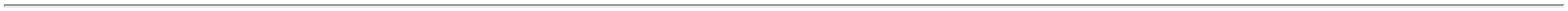 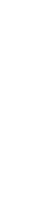 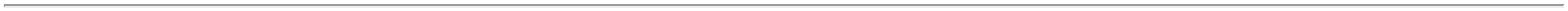 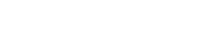 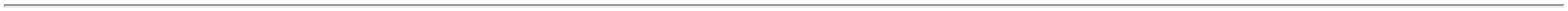 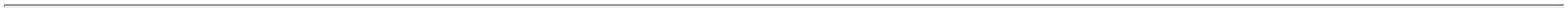 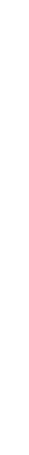 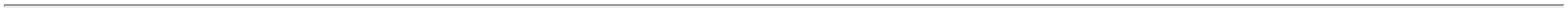 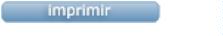 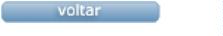 